Eötvös Loránd KollégiumEgészségügyi MűhelyTematika2013/2014-es tanév, II. szemeszter1. Előadás: „Az emésztőrendszer felső szakaszának új pathológiai megközelítése”Előadó: Dr. Tiszlavicz László (SZTE ÁOK, Pathológiai Intézet)2014.02.25., 18:30Helyszín: Eötvös Loránd Kollégium, Műhelyterem2. Előadás: „ß-peptid foldamerek”Előadó: Dr. Martinek Tamás (SZTE GYTK, Gyógyszerkémiai Intézet)Időpont: 2014.03.19., 19:00Helyszín: SZTE GYTK, Alagsor IV. tanterem3 .Előadás: „Molekuláris célzott terápia emlőrákban”Előadó: Prof. Dr. Kahán Zsuzsanna (SZTE ÁOK, Onkoterápiás Klinika)Időpont: 2014.04.15., 18:30Helyszín: Eötvös Loránd Kollégium, Műhelyterem4. Előadás: „Az alvás élettana”Előadó: Dr. Bodosi Balázs (SZTE ÁOK, Élettani Intézet)Időpont: 2014.04.22., 18:30Helyszín: Eötvös Loránd Kollégium, MűhelyteremAz előadások megvalósítása és finanszírozása az NTP-SZKOLL-13-0016 pályázat keretein belül valósultak meg.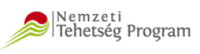 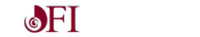 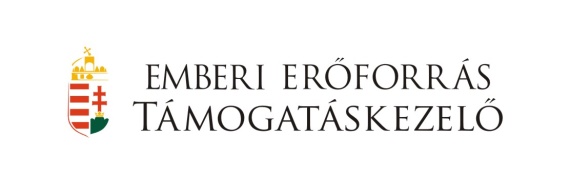 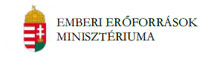 